Toepassingsveld- 	Verzekerings- en herverzekeringsondernemingen naar Belgisch recht die onderworpen zijn aan de wet van 13 maart 2016 op het statuut van en het toezicht op de verzekerings- of herverzekeringsondernemingen (met uitzondering van de verzekeringsondernemingen als bedoeld in de artikelen 275, 276 of 294 van de voornoemde wet van 13 maart 2016). 1. Contactgegevens2. Programma van werkzaamheden van de dochteronderneming2.1. Beschrijving van de strategie die gevolgd zal worden voor de opening van de dochteronderneming en beschrijving van de rol van de dochteronderneming in de interne structuur van de groep[in te vullen door de onderneming]2.2. Types activiteiten van de dochteronderneming2.2.1. Verzekeringstakken2.2.2. Herverzekering2.3. Aard van de risico's of verbintenissen van de dochterondernemingen (kenmerken van de voornaamste producten)[in te vullen door de onderneming]2.4. Beschrijving van de commerciële strategie van de dochteronderneming (types cliënten) en van de distributiekanalen[in te vullen door de onderneming]3. Aandeelhoudersstructuur van de dochteronderneming3.1. Beschrijving van de aandeelhoudersstructuur van de dochteronderneming[in te vullen door de onderneming]3.2. In voorkomend geval, informatie over de gekwalificeerde aandeelhouders van de dochteronderneming die geen gekwalificeerde aandeelhouders van de Belgische verzekeringsonderneming zijn[in te vullen door de onderneming]4. Governance van de dochteronderneming en governancesysteem op groepsniveau4.1. Beschrijving van de beleidsstructuur van de dochteronderneming en namen van de toekomstige leiders ervan (leden van de raad van bestuur, leden van het directiecomité en verantwoordelijken voor de onafhankelijke controlefuncties)[in te vullen door de onderneming]4.2. Beschrijving van de organisatie die in België zal worden opgezet voor de follow-up van de activiteiten van de dochteronderneming (ook op het niveau van de raad van bestuur en het directiecomité) [in te vullen door de onderneming]4.3. Beschrijving van de interacties tussen de beleidsorganen van de Belgische onderneming en de dochteronderneming om op groepsniveau een governancesysteem op te zetten[in te vullen door de onderneming]4.4. Beschrijving van de voornaamste (kwantitatieve en kwalitatieve) rapporteringen die aan de Belgische onderneming zullen worden bezorgd over de dochteronderneming[in te vullen door de onderneming]5. Risicoprofiel van de dochteronderneming en risicobeheersysteem op groepsniveau5.1. Beschrijving van het risicoprofiel van de dochteronderneming[in te vullen door de onderneming]5.2. Beschrijving van de voornaamste risicobeheermaatregelen die bij de dochteronderneming zullen worden genomen[in te vullen door de onderneming]5.3. Beschrijving van de maatregelen die bij de Belgische onderneming zullen worden genomen op het vlak van risicobeheer om het verloop van de risico's van de dochteronderneming te volgen[in te vullen door de onderneming]5.4. Beschrijving van de maatregelen die zullen worden genomen op het niveau van de onderneming om op groepsniveau over een passend risicobeheersysteem te beschikken (opvolging van de risicoconcentratie op groepsniveau, van de intragroepsverrichtingen, enz.)[in te vullen door de onderneming]5.5. Impact van de opening van de dochteronderneming op de ORSA van de onderneming[in te vullen door de onderneming]6. Organisatie van de dochteronderneming en organisatorische aspecten op groepsniveau6.1. Beschrijving van de personele middelen (organigram) waarover de dochteronderneming zal beschikken bij de aanvang van haar activiteiten en in de loop van de volgende 3 boekjaren[in te vullen door de onderneming]6.2. Beschrijving van de voornaamste internecontrolemechanismen die binnen de dochteronderneming ten uitvoer zullen worden gelegd en informatie over de samenhang met de mechanismen van de Belgische onderneming.[in te vullen door de onderneming]6.3. Informatie over de administratieve en boekhoudkundige organisatie die zal worden opgezet voor de opstelling van de (kwantitatieve en kwalitatieve) rapporteringen van de dochteronderneming[in te vullen door de onderneming]6.4. Informatie over de coördinatie tussen de Belgische onderneming en de dochteronderneming met betrekking tot de onafhankelijke controlefuncties[in te vullen door de onderneming]6.5. Informatie over de uitbesteding binnen de groep tussen de onderneming en haar dochteronderneming (cartografie van de gevallen van uitbesteding binnen de groep).[in te vullen door de onderneming]6.6. Informatie over de naleving door de dochteronderneming van de groepsregels inzake beloning[in te vullen door de onderneming]7. Financiële aspecten7.1. Leidende beginselen inzake herverzekering en retrocessie met betrekking tot de activiteiten van de dochteronderneming (herverzekeringsmethode en identiteit van de herverzekeraars)[in te vullen door de onderneming]7.2. Voor de eerste drie boekjaren, raming van de kosten voor de inrichting van de administratieve diensten en van het productienet van de dochteronderneming[in te vullen door de onderneming]7.3. Een balansprognose van de dochteronderneming over een periode van drie jaar (tabel 1) de Berlaimontlaan 14 – BE-1000 Brusseltel. +32 2 221 35 88 – fax + 32 2 221 31 04ondernemingsnummer: 0203.201.340RPR Brusselwww.nbb.be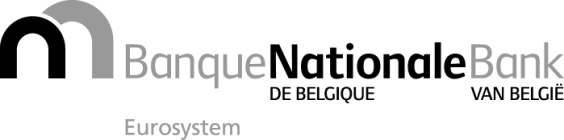 Brussel, 2 juni 2017Bijlage 3 bij de mededeling NBB_2017_18Bijlage 3 bij de mededeling NBB_2017_18Formulier voor de kennisgeving van de oprichting of de verwerving van een dochteronderneming die verzekerings- of herverzekeringsactiviteiten uitoefent in het buitenlandFormulier voor de kennisgeving van de oprichting of de verwerving van een dochteronderneming die verzekerings- of herverzekeringsactiviteiten uitoefent in het buitenlandLidstaat van ontvangst of derde land waar een dochteronderneming zal worden opgericht of verworven[in te vullen door de onderneming]Naam, Legal Entity identifier (LEI), administratieve code, referentienummer en adres van de zetel van de verzekerings- of herverzekeringsonderneming[in te vullen door de onderneming]Adres van de dochteronderneming in de lidstaat van ontvangst of het derde land[in te vullen door de onderneming]Datum waarop de activiteiten van de dochteronderneming zullen aanvangen[in te vullen door de onderneming]Naam, telefoonnummer en e-mailadres van de contactpersoon bij de dochteronderneming[in te vullen door de onderneming]VERZEKERINGSTAKKEN NIET-LEVEN (bijlage 1 van de Wet)VERZEKERINGSTAKKEN NIET-LEVEN (bijlage 1 van de Wet)VERZEKERINGSTAKKEN NIET-LEVEN (bijlage 1 van de Wet)1. 	Ongevallen. (inclusief arbeidsongevallen en beroepsziekten)2.	Ziekte.3.	Voertuigcasco, met uitzondering van rollend spoorwegmaterieel.4.	Casco rollend spoorwegmaterieel.5.	Luchtvaartuigcasco.6.	Casco zee- en binnenschepen.7.	Vervoerde goederen, met inbegrip van koopwaren, bagage en alle andere goederen.8.	Brand en natuurevenementen.9.	Andere schade aan goederen.10.	Burgerrechtelijke aansprakelijkheid motorrijtuigen11.	B.A. luchtvaartuigen.12.	B.A. zee- en binnenschepen.13.	Algemene B.A.14.	Krediet.15.	Borgtocht.16.	Diverse geldelijke verliezen.17.	Rechtsbijstand.18.	Hulpverlening.VERZEKERINGSTAKKEN LEVEN (bijlage 2 van de Wet)VERZEKERINGSTAKKEN LEVEN (bijlage 2 van de Wet)VERZEKERINGSTAKKEN LEVEN (bijlage 2 van de Wet)21.	Levensverzekeringen die niet verbonden zijn met beleggingsfondsen, met uitzondering van bruidsschats- en geboorteverzekeringen.22.	Bruidsschats- en geboorteverzekeringen die niet verbonden zijn met beleggingsfondsen.23.	Levens-, bruidsschats- en geboorteverzekeringen die verbonden zijn met beleggingsfondsen.24.	De in Ierland en het Verenigd Koninkrijk bestaande verzekering genaamd 'permanent health insurance' (niet opzegbare ziekteverzekering van lange duur).25.	Tontineverrichtingen.26.	Kapitalisatieverrichtingen.27.	Beheer van collectieve pensioenfondsen.28.	De verrichtingen als bedoeld in boek IV, titel 4, hoofdstuk I van de Franse 'Code des assurances'.29.	De in de wetgeving op de sociale verzekering omschreven of bedoelde verrichtingen in verband met de duur van het leven van de mens, voor zover deze in overeenstemming zijn met de wetgeving van een lidstaat en door verzekeringsondernemingen voor eigen risico worden verricht of beheerd.GROEP VAN HERVERZEKERINGSACTIVITEITENGROEP VAN HERVERZEKERINGSACTIVITEITENHerverzekering Niet-levenHerverzekering Leven